Primeira Etapa REGULAMENTO DA COMPETIÇÃOA Primeira Etapa do Circuito Brasília Open Boxe 2021 será realizada no dia e local descritos a seguir consonante ao protocolo de segurança no combate à pandemia da COVID-19, específico para o retorno às atividades de Boxe no DF, Etapa 3 e aos Decretos Distritais emanados pelo GDF com atenção especial ao que segue abaixo:Evento sem público;Uso obrigatório de máscaras;Apenas os atletas, unicamente no momento da luta, estarão liberados do uso de máscaras;Higienização do equipamento após cada uso;Disponibilização de sabonete nos banheiros;Disponibilização de Álcool em Gel 70%;Distanciamento social mínimo de 1,5m;Tapete embebido em solução a base de hipoclorito de sódio para desinfecção dos calçados;Monitoramento da temperatura corporal, por meio de termômetro digital infravermelho antes de entrar no ginásio;Utilização de luva cirúrgica pela arbitragem.HORÁRIOS Dia 31 de janeiro de 2021Local: Salão de Múltiplas Funções do Núcleo Bandeirante.  0h Exame Médico e Pesagem dos Atletas; 10h Encerramento do Exame Médico e Pesagem;10h Congresso Técnico e Divulgação do Card;11h Sparrimg Livre;13h Início do Apresentação de Manoplas e Cordas;14h Sparring  Mirim, Infantil, Master e Sênior;15h Início de Lutas Card Preliminar;16h Premiação do Card Preliminar;16h Início das Lutas Card Principal17h Premiação e EncerramentoElegibilidade dos boxeadores. Unicamente para Atletas, Técnicos, Academias, Ligas e Associações filiadas e em dia com a FBOB e convidados.A participação na Primeira Etapa do Circuito Brasília Open Boxe 2021 será para os atletas das seguintes categorias de Idade, Sexo e Peso:Categoria Mirim será para os atletas nascidos nos anos 2009 e 2010 e será realizado em quatorze (14) categorias de peso, para Masculino e Feminino conforme tabela abaixo:	Categorias Masculina e Feminina MirimCategoria Infantil será para os atletas nascidos nos anos 2007 e 2008 e será realizado em quatorze (14) categorias de peso, para Masculino e Feminino conforme tabela abaixo:	Categorias Masculina e Feminina InfantilCategoria Cadete será para os atletas nascidos nos anos 2005 e 2006 e será realizado em seis (6) categorias de peso, para Masculino e Feminino conforme tabela abaixo:Categoria Juvenil será para atletas nascidos no período de 2003 a 2004A Classe Masculina Juvenil será realizada em 7 (sete) categorias de peso conforme tabela abaixo:A Classe Feminina Juvenil será realizada em cinco (5) categorias de peso conforme tabela abaixo:Categoria Elite será para atletas nascidos no período de 1981 a 2002.A Classe Masculina Elite será realizada em 8 (oito) categorias de peso (52kg, 57kg, 63kg, 69kg, 75kg, 81kg, 91kg e +91kg).  Conforme tabela abaixo: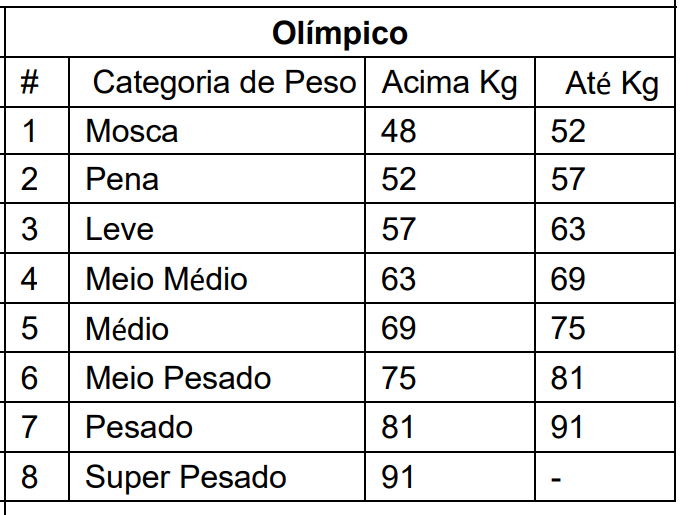 A Classe Feminina Elite será realizada em 5 (cinco) categorias de peso (51kg, 57kg, 60kg, 69kg e 75kg)Conforme tabela abaixo:Categoria Master será para atletas nascidos no período de 1971 a 1980.A Classe Masculina Master será realizada em 8 (oito) categorias de peso (52kg, 57kg, 63kg, 69kg, 75kg, 81kg, 91kg e +91kg).  Conforme tabela abaixo:Categoria Sênior será para atletas nascidos no período de 1961 a 1970.A Classe Masculina Master será realizada em 8 (oito) categorias de peso (52kg, 57kg, 63kg, 69kg, 75kg, 81kg, 91kg e +91kg).  Conforme tabela abaixo:A Primeira Etapa do Circuito Brasília Open Boxe 2021 se regerá pelo próprio Regulamento do Evento em concordância com o Regimento Interno FBOB,  Regras Técnicas e de Competição Internacional da AIBA vigente de 09 de fevereiro 2019 ESPECIFICAÇÃO DA LUVAPara Competições Elite, Master e Sênior Masculino AOB.Luvas de dez (10) onças devem ser usados para a categoria (52kg) até a categoria (63kg).Luvas de doze (12) onças devem ser usados para a categoria meio-médio (69kg) até a categoria Super Pesado (mais de 91kg)Para as Categorias Mirins, Infantis, Cadetes e Juvenis (ambos sexos) e Femininas Elite Luvas de Dez (10) onças devem ser usadas em todas as categorias de peso.Nos combates das categorias Elites e Juvenis, Masculinas e Femininas serão de três (3) assaltos de três (3) minutos de duração. Nos combates das categorias Mirins, Infantis, Cadetes, Masters e Sêniors  Masculinas e Femininas serão de três (3) assaltos de dois (2) minutos de duração. Os boxeadores de todas as categorias masculinas deverão se apresentar barbeados no Exame Médico, na Pesagem e para a retirada das luvas junto ao Gerente de Equipamentos, antes de subir ao Ringue para a luta.Todos os Técnicos deverão enviar junto com a Ficha de Inscrição de seus atletas Termo de Responsabilidade (Apêndice F-1) de todos os seus boxeadores assinados pelos atletas e se menores de 18 anos (Apêndice F-2) cópia do documento dos pais ou tutor legal e Autorização de Participação na competição.Todos os Técnicos das boxeadoras de todas as categorias femininas deverão enviar junto com a Ficha de Inscrição de suas atletas, a Declaração de Não Gravidez, assinada pela atleta  (Apêndice F-3) e  se menor de 18 anos assinada também por um responsável (Apêndice F-4). Todos os participantes (Atletas, Técnicos, Chefes de Equipe e Oficiais) deverão entregar junto com a Ficha de Inscrição de seus atletas o formulário de cessão de imagem devidamente assinado, que será anexado a este regulamento (Apêndice F-5).Todos os atletas deverão obrigatoriamente subir ao ringue acompanhado de pelo menos um Técnico filiado e em dia com a Federação Brasília Open Boxe ou por ela convidado.O acesso ao FOP é exclusivo para Árbitros, Juízes, Staff, Dirigentes do Evento apenas no momento de sua luta autorizada a entrada para técnicos e atletas.Todos os Técnicos e Oficiais de Equipe para poder participar deverão entregar junto com a Ficha de Inscrição de seus atletas declaração de que conhecem e concordam na íntegra com todos os termos e regras da AIBA, da Confederação Brasileira de Boxe e da Federação Brasília Open Boxe (Apêndice F-6) devidamente assinada.Prazo e valores de Inscrição: De 0h do dia 20 de novembro de 2020 até às 20h do dia 20 de dezembro de 2020. Valor da inscrição para a Primeira Etapa do Circuito Brasília Open Boxe 2021 é de R$ 200,00 (duzentos reais) por atleta.Atletas filiados e em dia com a FBOB terão 90% (cinquenta por cento) de desconto na taxa de inscrição.Atletas das categorias Mirim, Infantil, Master e Sênior filiados e em dia com a FBOB terão 90% (noventa porcento) de desconto na taxa de inscrição.

O Valor da inscrição para o Torneio de Manoplas será de R$ 20,00 (vinte reais) por atleta, para inscrições feitas dentro do prazo estabelecido.AS INSCRIÇÕES SERÃO FEITAS EXCLUSIVAMENTE PELO E-MAIL DA FBOB.Os formulários de inscrições deverão ser completamente preenchidos, salvos em PDF e enviados para o e-mail brasiliaopenboxe@gmail.com  com o assunto “1ª Etapa 2021” .Todos os participantes deverão enviar junto com a ficha de inscrição cópia da RG e apresentar o documento ORIGINAL com foto no Exame Médico, na Pesagem e para retirada das luvas junto ao Gerente de Equipamentos, antes de subir ao Ringue para a luta.Será emitido um boleto bancário, apenas para as inscrições válidas, em nome do Responsável Técnico e com a autorização expressa do mesmo, no valor total da inscrição da equipe, que deverá ser pago em qualquer agência bancária ou Lotérica até o prazo de vencimento.A Inscrição será confirmada somente após a informação do banco sobre o efetivo pagamento da taxa de inscrição.A efetiva inscrição não garante que o atleta irá lutar no evento, pois dependerá de inscrição de no mínimo um adversário na mesma categoria.Para o casamento de lutas serão considerados o Cartel (número de lutas, vitórias e derrotas) e a condição de estreanteHavendo número ímpar de inscritos na mesma categoria será sorteado um atleta que ficará de Standby e terá inscrição automática e sem custo para evento seguinte e terá preferência no casamento de luta.Havendo número ímpar de inscritos e dentre eles algum que venha de eventos anteriores como Standby, esse não entrará no sorteio e fará jus à preferência no casamento de luta.Será recebida apenas uma Ficha de inscrição de cada equipe, a primeira, contendo todos os Atletas e Técnicos. As demais serão desconsideradasObs. Os Valores das inscrições não serão devolvidos sob qualquer pretexto, visto que serão integralmente utilizados para cobrir os custos com a realização do evento.Cada equipe, academia, liga ou associação deverá ser representada por um Responsável Técnico filiado e em dia com a Federação Brasília Open Boxe ou por ela convidado. E Vamos à Luta!     Mônica de Oliveira Sales Santos                                 João Rocha de Paula 	Gerente Administrativo				Vice-Presidente					Eudes José dos Santos                                                              Presidente FBOB		Acima de kgAté kg130kg32kg232kg34kg334kg36kg436kg38kg538kg40kg640kg42kg742kg44kg844kg46kg946kg48kg1048kg50kg1150kg52kg1252kg54kg1354kg57kg1457kg60kgAcima de kgAté kg136kg38kg238kg40kg340kg42kg442kg44kg544kg46kg646kg48kg748kg50kg850kg52kg952kg54kg1054kg57kg1157kg60kg1260kg63kg1363kg66kg1466kg70kgCategorias Masculinae FemininaCadeteCategoria de PesoAcima de kgAté kg1Mosca Ligeiro46kg48kg2Galo Ligeiro50kg52kg3Pena54kg57kg4Leve57kg60kg5Médio Ligeiro63kg66kg6Médio70kg75kgCategoria Masculina JuvenilCategoria de PesoAcima de kgAté kg1Mosca 48kg52kg2Pena52kg57kg3Leve57kg63kg4Meio Médio63kg69kg5Médio Ligeiro69kg75kg6Médio75kg81kg7Meio Pesado81kg91kgCategoria Feminina JuvenilCategoria de PesoAcima de kgAté kg1Mosca 48kg51kg2Pena54kg57kg3Leve57kg60kg4Meio Médio64kg69kg5Médio Ligeiro69kg75kgCategoria Feminina EliteCategoria de PesoAcima de kgAté kg1Mosca 48kg51kg2Pena54kg57kg3Leve57kg60kg4Meio Médio64kg69kg5Médio Ligeiro69kg75kg